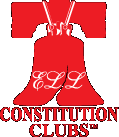 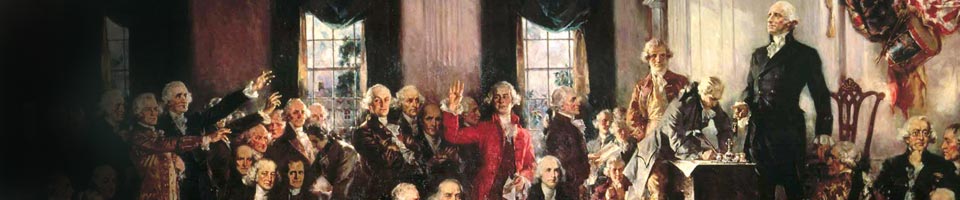 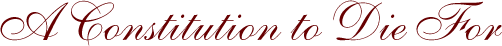 “A DEMOCRACY CAN NEVER BE IGNORANT AND FREE.”	-Thomas JeffersonInformational Meeting - You Are Invited Middendorf-Kredell Branch Library,  2750 Hwy K, O’Fallon, MOIf you and I do not educate ourselves about our history, our Constitution and our government, we will not be prepared to self-govern. “We, the People” will not be prepared to guide the ship of state as was intended by our form of government and we will lose it all.Earn it, Learn it or Lose it. Such a simple concept with such high stakes. Shall we defeat ignorance or be driven by it? ELL Constitution Clubs challenges you to do your part to earn your freedom. Take the ELL journey.						     Tad Armstrong, September, 2010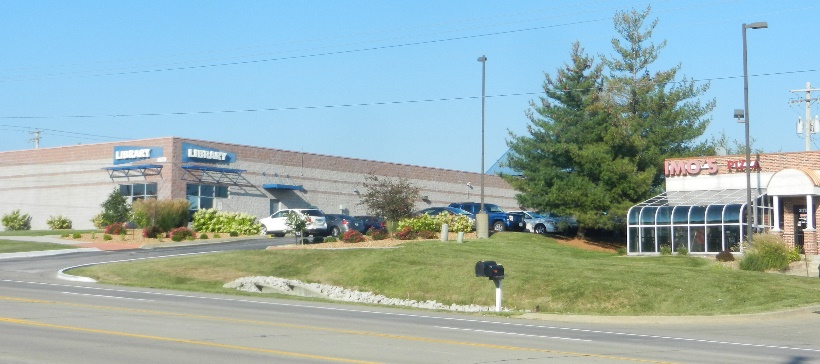 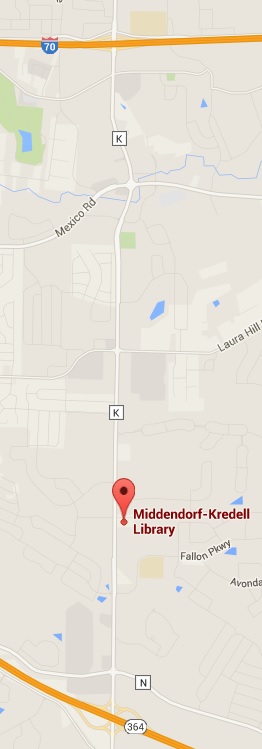 Leader, Tad Armstrong is an Edwardsville, IL attorney, author and lecturer. www.ellconstitutionclubs.com       for more information2015OCTOBEROCTOBER2015OCTOBEROCTOBERSundayMondayTuesdayWednesdayThursdayFridaySaturday27282930010203040506070809101112131415161718192021222324252627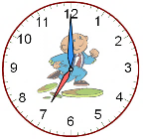 28293031